Committee of the Whole Room 1340 Coleman A. Young Municipal Center (313) 224-3443 Detroit, MI 48226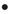 CHAIRPERSON - COUNCIL PRESIDENT                  FRIDAY, NOVEMBER 9, 2018BRENDA JONES	_____ A.	12:00 P.M. – CLOSED SESSION – RE:  At the request of P.O. Hakeem Patterson to consider the dismissal, suspension, or disciplining of, or to hear complaints or charges brought against, or to consider a periodic personnel evaluation of, a public officer, employee, staff member, or individual agent.  The representation and indemnification of P.O. Hakeem Patterson in the matter of Michaelangelo Jackson et al. v City of Detroit et al., Wayne County Circuit Court Case No: 18-001339 NI, will be discussed with Law Department attorneys, representatives from the Detroit Police Department, P.O. Hakeem Patterson and James M. Moore, Esq. of the Law Office of Gregory, Moore, Jeakle & Brooks, P.C., on behalf of P.O. Patterson, the Detroit Police Officers Association as well as attorneys from the Legislative Policy Division. _____ B.	12:30 P.M. – CLOSED SESSION – RE:   At the request of P.O. Steven Fultz to consider the dismissal, suspension, or disciplining of, or to hear complaints or charges brought against, or to consider a periodic personnel evaluation of, a public officer, employee, staff member, or individual agent.  The representation and indemnification of P.O. Steven Fultz in the matter of Michaelangelo Jackson et al. v City of Detroit et al., Wayne County Circuit Court Case No: 18-001339 NI, will be discussed with Law Department attorneys, representatives from the Detroit Police Department, P.O. Steven Fultz and James M. Moore, Esq. of the Law Office of Gregory, Moore, Jeakle & Brooks, P.C., on behalf of P.O. Fultz, the Detroit Police Officers Association as well as attorneys from the Legislative Policy Division.  _____ C.	1:00 P.M. – CLOSED SESSION – RE:   At the request of P.O. Richard Billingslea to consider the dismissal, suspension, or disciplining of, or to hear complaints or charges brought against, or to consider a periodic personnel evaluation of, a public officer, employee, staff member, or individual agent.  The representation and indemnification of P.O. Richard Billingslea in the matter of Michaelangelo Jackson et al. v City of Detroit et al., Wayne County Circuit Court Case No: 18-001339 NI, will be discussed with Law Department attorneys, representatives from the Detroit Police Department, P.O. Richard Billingslea and James M. Moore, Esq. of the Law Office of Gregory, Moore, Jeakle & Brooks, P.C., on behalf of P.O. Richard Billingslea, the Detroit Police Officers Association as well as attorneys from the Legislative Policy Division.  